Publicado en Madrid el 18/02/2021 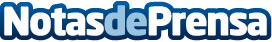 Grandes beneficios terapéuticos de tener una mascota, según mascotaenadopcion.comPuede parecer un tópico, pero realmente hay un estudio que demuestra que en ciertos casos tener una mascota es terapéuticamente positivo, por lo tanto es una razón más que razonable para adoptar una mascota e introducirla en el ámbito familiarDatos de contacto:Eduardo Laserna Montoya629456410Nota de prensa publicada en: https://www.notasdeprensa.es/grandes-beneficios-terapeuticos-de-tener-una Categorias: Nacional Sociedad Mascotas http://www.notasdeprensa.es